GMINA OZIMEK
siedziba: Urząd Gminy i Miasta w Ozimku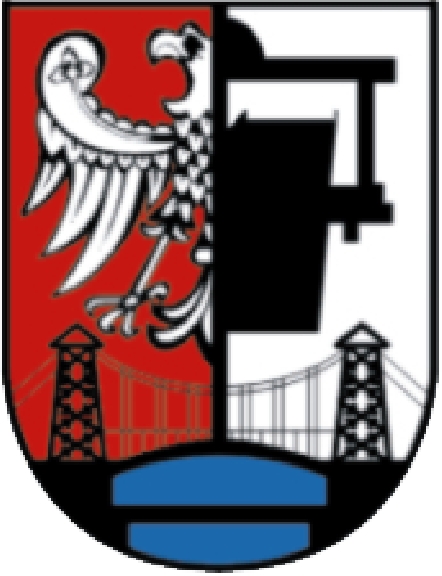 ul. Ks. J. Dzierżona 4 b46 – 040 Ozimek           tel. 77 46 22 800      fax. 77 46 22 811           www.ozimek.plSPECYFIKACJA ISTOTNYCH WARUNKÓW ZAMÓWIENIAw postępowaniu o udzielenie zamówienia publicznego prowadzonym	w trybie przetargu nieograniczonego	na podstawie przepisów ustawy z dnia 29 stycznia 2004 r. Prawo zamówień publicznych(tj. Dz. U. 2018r. poz. 1986), zwana dalej Pzpdla zamówienia o nazwie: Zimowe utrzymanie dróg na terenie gminy i miasta Ozimek w 2020r. do ogłoszenia o udzielenie zamówienia zamieszczonego w Biuletynie Zamówień Publicznych pod nr 09214-N-2020 z dnia 2020-02-04 r.na stronie internetowej www.bip.ozimek.pl  oraz tablicy ogłoszeń w Urzędzie Gminy i Miasta                          w OzimkuZawartość specyfikacji:Część I: Postanowienia SIWZ - Instrukcja dla Wykonawców              Załącznik nr 1 do SIWZ – Szczegółowy opis przedmiotu zamówieniaCzęść II: Formularze:Załącznik nr 2 do SIWZ - Wzór Formularza Oferty Załącznik nr 1 do oferty – wzór oświadczenia Wykonawcy art. 25a ust 1 dot. wykluczenia Załącznik nr 2 do oferty – wzór oświadczenia Wykonawcy art. 25a ust 1 dot. spełniania warunków udziału w postępowaniu Załącznik nr 3 do oferty – wzór wykazu usługZałącznik nr 4 do oferty – wzór wykazu narzędzi Załącznik nr 5 do oferty – grupa kapitałowaCzęść III: Projekt umowyDOTYCZY: CZĘŚCI 1,2,4,5,6,9,10Umowa nr ZP.272.01.2020.KSZatwierdzona przez:                                                                                       04.02.2020r. PEŁNIĄCY FUNKCJĘ BURMISTRZA                                                                                                                              ZBIGNIEW KOWALCZYK (data i podpis Kierownika Zamawiającegolub osoby upoważnionej)POSTANOWIENIASPECYFIKACJI ISTOTNYCH WARUNKÓW ZAMÓWIENIA(SIWZ)DOTYCZY: CZĘŚCI 1,2,4,5,6,9,10ROZDZIAŁ I.ZAMAWIAJĄCY (NAZWA I ADRES)Gmina Ozimek Urząd Gminy i Miasta w Ozimkuul. ks. Jana Dzierżona 4B46 – 040 OzimekNIP: 9910325175; REGON: 531413202tel. 77 46 22 800      fax. 77 46 22 811www.ozimek.pl ; sekretariat@ugim.ozimek.plzwany dalej „Zamawiającym”.ROZDZIAŁ II.TRYB UDZIELENIA ZAMÓWIENIA PUBLICZNEGODOTYCZY: CZĘŚCI 1,2,4,5,6,9,10Postępowanie prowadzone jest w trybie przetargu nieograniczonego. W sprawach nieuregulowanych zapisami niniejszej SIWZ, stosuje się przepisy wspomnianej ustawy.Rodzaj zamówienia: USŁUGI.Postępowanie prowadzone jest w procedurze właściwej dla zamówienia o wartości szacunkowej nieprzekraczającej kwoty określonej na podstawie art. 11 ust. 8Wykonawca winien: zapoznać się z całością niniejszej specyfikacji istotnych warunków zamówienia. Wszystkie załączniki dotyczące SIWZ stanowią jej integralną część. Koszty związane z przygotowaniem i złożeniem oferty ponosi Wykonawca. Do czynności podejmowanych przez Zamawiającego i Wykonawców w postępowaniu o udzielenie zamówienia stosuje się przepisy ustawy z dnia 29 stycznia 2004 r. Prawo zamówień publicznych oraz aktów wykonawczych wydanych na jej podstawie, a w sprawach nieuregulowanych przepisy ustawy z dnia 23 kwietnia 1964 r. Kodeks cywilny ROZDZIAŁ III.OPIS PRZEDMIOTU ZAMÓWIENIAZakres zamówienia obejmuje usługi związane z zimowym utrzymaniem dróg, parkingów i placów leżących na terenie gminy, polegające na likwidacji skutków zimy, żywiołu śnieżnego i skutków obniżonej temperatury poprzez przejęcie na siebie obowiązku utrzymania przejezdności dróg, zmniejszenia lub ograniczenia zakłóceń ruchu drogowego wywołanego czynnikami atmosferycznymi; prowadzenie akcji zimowej całodobowo, w dni robocze i święta, w różnych warunkach atmosferycznych (opady śniegu, marznącego deszczu, zawieje, zamiecie śnieżne, niskie temperatury).Zamówienie podzielono na 7 części:Wykonawca może złożyć ofertę na więcej niż jedną część.Zamawiający nie umożliwia przedstawienia informacji zawartych w ofercie w postaci katalogu elektronicznego.Zamawiający dopuszcza możliwość skorzystania z procedury określonej w art. 24aa ust.1 i 2 Prawa.W procedurze, o której mowa powyżej w pierwszej kolejności Zamawiający dokonuje oceny ofert pod kątem przesłanek odrzucenia oferty (art. 89 ust.1 Prawa) oraz kryteriów oceny ofert opisanych w SIWZ, po czym wyłącznie w odniesieniu do Wykonawcy, którego oferta została oceniona jako najkorzystniejsza (uplasowała się na najwyższej pozycji rankingowej), dokonuje oceny podmiotowej Wykonawcy, tj. bada oświadczenie wstępne, a następnie żąda przedłożenia dokumentów w trybie art. 26 ust.1 Prawa.  W postępowaniu prowadzonym zgodnie z zasadami określonymi w art. 24 aa ma zastosowanie art. 26 ust.3 PrawaNazwy i kody Wspólnego Słownika Zamówień: (CPV):90630000-2 Usługi usuwania oblodzeń 90620000-9 Usługi odśnieżania ROZDZIAŁ IV. INFORMACJA NA TEMAT CZĘŚCI ZAMÓWIENIA I MOŻLIWOŚCI SKŁADANIA OFERT CZĘŚCIOWYCHDOTYCZY: CZĘŚCI 1,2,4,5,6,9,10Zamawiający nie dopuszcza możliwości składania ofert częściowych.ROZDZIAŁ V. INFORMACJA NA TEMAT MOŻLIWOŚCI SKŁADANIA OFERT WARIANTOWYCHDOTYCZY: CZĘŚCI 1,2,4,5,6,9,10Zamawiający nie dopuszcza możliwości złożenia oferty wariantowej.ROZDZIAŁ VI. INFORMACJA NA TEMAT PRZEWIDYWANYCH ZAMÓWIEŃ POLEGAJĄCYCH NA POWTÓRZENIU PODOBNYCH ROBÓT BUDOWLANYCHDOTYCZY: CZĘŚCI 1,2,4,5,6,9,10Zamawiający przewiduje udzielenie zamówień na zasadach określonych w art. 67 ust.1 pkt 6 Ustawy W ramach zamówienia Zamawiający dokona zamówienia polegającego na powtórzeniu tego samego rodzaju usług tj.: Zimowe utrzymanie dróg na terenie gminy i miasta Ozimek w 2021r. Zakres zamówienia został określony w opisie przedmiotu zamówienia w rozdziale III niniejszej SIWZ.  Warunki na jakich zostanie udzielone zamówienie:Zamówienie zostanie udzielone w trybie art. 67 ust 1 pkt 6 po przeprowadzonych negocjacjach z Wykonawcą, który będzie realizował zamówienie podstawowe. Przedmiotem negocjacji będzie termin wykonania zamówienia oraz wynagrodzenie za świadczenie usług zimowego utrzymania dróg na terenie gminy i miasta Ozimek w 2021r. Umowa zostanie podpisana tyko z Wykonawcą, który zrealizuje (lub będzie realizował) zamówienie podstawowe z należytą starannością oraz w ustalonym terminie.Wykonawca zaakceptuje warunki umowy, które zostaną przekazane Wykonawcy wraz z zaproszeniem do negocjacji.   ROZDZIAŁ VII. MAKSYMALNA LICZBA WYKONAWCÓW, Z KTÓRYMI ZAMAWIAJĄCY ZAWRZE UMOWĘ RAMOWĄDOTYCZY: CZĘŚCI 1,2,4,5,6,9,10Przedmiotowe postępowanie nie jest prowadzone w celu zawarcia umowy ramowej.ROZDZIAŁ VIII. INFORMACJE NA TEMAT AUKCJI ELEKTRONICZNEJDOTYCZY: CZĘŚCI 1,2,4,5,6,9,10Zamawiający nie przewiduje w niniejszym postępowaniu przeprowadzenia aukcji elektronicznej.ROZDZIAŁ IX. INFORMACJA W SPRAWIE ZWROTU KOSZTÓW W POSTĘPOWANIUDOTYCZY: CZĘŚCI 1,2,4,5,6,9,10Koszty udziału w postępowaniu, a w szczególności koszty sporządzenia oferty, pokrywa Wykonawca. Zamawiający nie przewiduje zwrotu kosztów udziału w postępowaniu (za wyjątkiem zaistnienia sytuacji, o której mowa w art. 93 ust. 4 ustawy).ROZDZIAŁ X. INFORMACJA NA TEMAT MOŻLIWOŚCI SKŁADANIA OFERTY WSPÓLNEJ (PRZEZ DWA LUB WIĘCEJ PODMIOTÓW)DOTYCZY: CZĘŚCI 1,2,4,5,6,9,10Wykonawcy wspólnie ubiegający się o zamówienie muszą ustanowić pełnomocnika do reprezentowania ich w postępowaniu o udzielenie zamówienia albo reprezentowania w postępowaniu i zawarcia umowy w sprawie zamówienia publicznego – nie dotyczy spółki cywilnej, o ile upoważnienie/pełnomocnictwo do występowania w imieniu tej spółki wynika z dołączonej do oferty umowy spółki bądź wszyscy wspólnicy podpiszą ofertę.Wykonawcy tworzący jeden podmiot przedłożą wraz z ofertą stosowne pełnomocnictwo – zgodnie z rozdz. XXI pkt. 2.2. SIWZ – nie dotyczy spółki cywilnej, o ile upoważnienie/pełnomocnictwo do występowania w imieniu tej spółki wynika z dołączonej do oferty umowy spółki bądź wszyscy wspólnicy podpiszą ofertę.Uwaga: Pełnomocnictwo, o którym mowa powyżej może wynikać albo z dokumentu pod taką samą nazwą, albo z umowy podmiotów składających wspólnie ofertę.Oferta musi być podpisana w taki sposób, by prawnie zobowiązywała wszystkich Wykonawców występujących wspólnie (przez każdego z Wykonawców lub pełnomocnika).W przypadku wspólnego ubiegania się o zamówienie przez Wykonawców, oświadczenie,
o którym mowa w art. 25a ustawy (pkt 4.1. rozdziału XIII SIWZ) składa każdy z Wykonawców wspólnie ubiegających się o zamówienie. Oświadczenia te potwierdzają spełnianie warunków udziału w postępowaniu oraz brak podstaw wykluczenia w zakresie, w którym każdy z Wykonawców wykazuje spełnianie warunków udziału w postępowaniu, oraz brak podstaw wykluczenia (każdy z Wykonawców wspólnie składających ofertę nie może podlegać wykluczeniu z postępowania co oznacza, iż oświadczenie w tym zakresie musi złożyć każdy
z Wykonawców składających ofertę wspólną; oświadczenie o spełnianiu warunków udziału składa podmiot, który w odniesieniu do danego warunku udziału w postępowaniu potwierdza jego spełnianie; dopuszcza się złożenie oświadczenia łącznie, pod warunkiem, iż oświadczenie to zostanie podpisane w imieniu wszystkich podmiotów występujących wspólnie (przez Pełnomocnika) lub wszystkie podmioty składające ofertę wspólną).Dopuszcza się, aby wadium zostało wniesione przez pełnomocnika (lidera) lub jednego z Wykonawców wspólnie składających ofertę.Wszelka korespondencja prowadzona będzie wyłącznie z podmiotem występującym, jako pełnomocnik Wykonawców składających wspólną ofertę.ROZDZIAŁ XI. INFORMACJA NA TEMAT PODWYKONAWCÓWDOTYCZY: CZĘŚCI 1,2,4,5,6,9,10Wykonawca może powierzyć wykonanie części zamówienia podwykonawcy.Wykonawca, który zamierza wykonywać zamówienie przy udziale podwykonawcy, musi wyraźnie w ofercie wskazać, jaką część (zakres zamówienia) wykonywać będzie w jego imieniu podwykonawca oraz podać firmę podwykonawcy (z zastrzeżeniem pkt 3 niniejszego rozdziału). Należy w tym celu wypełnić odpowiedni punkt formularza ofertowego, stanowiącego załącznik nr 2 do SIWZ. W przypadku, gdy Wykonawca nie zamierza wykonywać zamówienia przy udziale podwykonawców, należy wpisać w formularzu „nie dotyczy” lub inne podobne sformułowanie. Jeżeli Wykonawca zostawi ten punkt niewypełniony (puste pole) Zamawiający uzna iż zamówienie zostanie wykonane siłami własnymi, tj. bez udziału podwykonawców.Wykonawca zobowiązany jest do zawiadamiania Zamawiającego o wszelkich zmianach w zakresie podwykonawców. Jeżeli zmiana albo rezygnacja z podwykonawcy dotyczy podmiotu, na którego zasoby Wykonawca powoływał się, na zasadach określonych w art. 22a ust. 1 ustawy, w celu wykazania spełniania warunków udziału w postępowaniu, Wykonawca jest obowiązany wykazać Zamawiającemu, że proponowany inny podwykonawca lub Wykonawca samodzielnie spełnia je w stopniu nie mniejszym niż podwykonawca, na którego zasoby Wykonawca powoływał się w trakcie postępowania o udzielenie zamówienia. Nowy podwykonawca, który jednocześnie przekazuje swoje zasoby w celu wykazania spełniania warunków, nie może także podlegać wykluczeniu z postępowania w takim samym zakresie, jak Wykonawca.Zamawiający żąda, aby przed przystąpieniem do wykonania zamówienia Wykonawca, o ile są już znane, podał nazwy albo imiona i nazwiska oraz dane kontaktowe podwykonawców i osób do kontaktu z nimi, zaangażowanych w wykonanie zamówienia. Wykonawca zobowiązany jest do zawiadomienia Zamawiającego o wszelkich zmianach danych, o których mowa w zdaniu pierwszym, w trakcie realizacji zamówienia, a także przekazuje informacje na temat nowych podwykonawców, którym w późniejszym okresie zamierza powierzyć realizację zamówienia.Powierzenie wykonania części zamówienia podwykonawcom nie zwalnia Wykonawcy z odpowiedzialności za należyte wykonanie tego zamówienia.ROZDZIAŁ XII.TERMIN WYKONANIA ZAMÓWIENIADOTYCZY: CZĘŚCI 1,2,4,5,6,9,10Termin wykonania zamówienia od dnia zawarcia umowy do 31 grudnia 2020r. ROZDZIAŁ XIII.	PODSTAWY WYKLUCZENIA Z POSTĘPOWANIA O UDZIELENIE ZAMÓWIENIA WARUNKI UDZIAŁU W POSTĘPOWANIU ORAZ WYKAZ OŚWIADCZEŃ I DOKUMENTÓW, POTWIERDZAJĄCYCH SPEŁNIANIE WARUNKÓW UDZIAŁU W POSTĘPOWANIU ORAZ BRAK PODSTAW WYKLUCZENIADOTYCZY: CZĘŚCI 1,2,4,5,6,9,10O udzielenie zamówienia mogą się ubiegać Wykonawcy, którzy:nie podlegają wykluczeniu;spełniają warunki udziału w postępowaniu określone przez Zamawiającego w ogłoszeniu o zamówieniu oraz w pkt 3.1. - 3.3. niniejszego rozdziału SIWZ.Podstawy wykluczeniaZamawiający wykluczy z postępowania Wykonawcę/ów w przypadkach, o których mowa w art. 24 ust. 1 pkt 12-23 ustawy (przesłanki wykluczenia obligatoryjne) Warunki udziału w postępowaniu, określone przez Zamawiającego zgodnie z art. 22 ust. 1b ustawy:kompetencje lub uprawnienia do prowadzenia określonej działalności zawodowej, o ile wynika to z odrębnych przepisów: nie dotyczyZdolność techniczna lub zawodowa:Zamawiający uzna warunek za spełniony, jeżeli wykonawca wykaże, że w okresie ostatnich  trzech lat przed upływem terminu składania ofert, a jeżeli okres prowadzenia działalności jest krótszy – w tym okresie należycie wykonywał/wykonuje co najmniej jedną usługę przy zimowym utrzymaniu placów, dróg lub chodników przez co najmniej 1 sezon zimowy. Zamawiający uzna warunek za spełniony, jeżeli Wykonawca wykaże, że posiada lub będzie posiadał:Część 1 – Obręb 1Przedmiotem zamówienia jest zimowe utrzymanie chodników dróg gminnych na terenie miasta Ozimek o długości dł. 11 500,00 mb.pojazd wyposażony w pług o niskim ciężarze dedykowany do odśnieżania chodników szt. min. 2zamiatarka o niskim ciężarze dedykowany do odśnieżania chodników szt. min. 2frez do odrzucania mas ubitego śniegu szt. min 2urządzenie do usuwania śliskości na chodnikach (piaskarka)Część 2 – Obręb 2Przedmiotem zamówienia jest zimowe utrzymanie chodników dróg powiatowych na terenie miasta Ozimek o powierzchni 11 230,00 m2.pojazd wyposażony w pług o niskim ciężarze dedykowany do odśnieżania chodników szt. min. 2zamiatarka o niskim ciężarze dedykowany do odśnieżania chodników szt. min. 2frez do odrzucania mas ubitego śniegu szt. min 2urządzenie do usuwania śliskości na chodnikach (piaskarka)Część 4 - Obręb 4Przedmiotem zamówienia jest zimowe utrzymanie dróg powiatowych miejskich, parkingów i placów na terenie miasta Ozimek o łącznej długości 4,143 km.koparko ładowarka szt. min 1samochód ciężarowy (do wywozu pryzm śniegu) szt. min 2piaskarka szt. min 2pojazd wyposażony w pług szt. min 2Część 5 - Obręb 5Przedmiotem zamówienia jest zimowe utrzymanie dróg gminnych w m. Szczedrzyk i Pustków.  o łącznej długości 26,822 km.piaskarka szt. min 1koparko ładowarka szt. min 1pojazd wyposażony w pług szt. min 2Część 6 – Obręb 6Przedmiotem zamówienia jest zimowe utrzymanie dróg gminnych na terenie sołectw Krasiejów i Krzyżowa Dolina o dł. 27,810 km.piaskarka szt. min 1koparko ładowarka szt. min 1pojazd wyposażony w pług szt. min 2Część 9 – Obręb 9Przedmiotem zamówienia jest zimowe utrzymanie dróg gminnych na terenie sołectw Dylaki i Biestrzynnik o dł. 30,746 km.piaskarka szt. min 1koparko ładowarka szt. min 1pojazd wyposażony w pług szt. min 2Część 10 – Obręb 10Przedmiotem zamówienia jest zimowe utrzymanie dróg gminnych na terenie sołectw Grodziec, Chobie, Mnichus o dł. 17,737 km.piaskarka szt. min 1koparko ładowarka szt. min 1pojazd wyposażony w pług szt. min 2UwagaPrzez co najmniej 1 sezon zimowy należy rozumieć wykonywanie usługi przez co najmniej 4 miesiące. W przypadku wskazania przez Wykonawcę, w celu wykazania spełniania warunków udziału, waluty inna niż polska (PLN), w celu jej przeliczenia stosowany będzie średni kurs NBP na dzień zamieszczenia ogłoszenia o zamówieniu w Biuletynie Zamówień Publicznych na portalu internetowym Urzędu Zamówień Publicznych.Sytuacji ekonomicznej lub finansowej Zamawiający nie opisuje warunku w tym zakresieWykaz oświadczeń i dokumentów, potwierdzających brak podstaw wykluczenia oraz spełnianie warunków udziału w postępowaniu określonych przez Zamawiającego w pkt 3.1.:W celu wykazania braku podstaw wykluczenia z postępowania o udzielenie zamówienia oraz spełniania warunków udziału w postępowaniu określonych przez Zamawiającego w pkt 3 – do oferty należy dołączyć aktualne na dzień składania ofert oświadczenia, zgodne ze wzorem stanowiącym załącznik nr 3 oraz nr 4 do SIWZ (oświadczenie z art. 25a ustawy). Informacje zawarte w Oświadczeniach stanowią wstępne potwierdzenie, że Wykonawca ( w tym zagraniczny) nie podlega wykluczeniu z postępowania oraz spełnia warunki udziału w postępowaniu.W celu potwierdzenia braku podstawy do wykluczenia Wykonawcy z postępowania, o której mowa w art. 24 ust. 1 pkt 23 ustawy, Wykonawca przekazuje, stosownie do treści art. 24 ust. 11 ustawy (w terminie 3 dni od dnia zamieszczenia przez Zamawiającego na stronie internetowej informacji z otwarcia ofert, tj. informacji, o których mowa w art. 86 ust. 5 ustawy), oświadczenie o przynależności lub braku przynależności do tej samej grupy kapitałowej, o której mowa w art. 24 ust. 1 pkt 23 ustawy. Wraz ze złożeniem oświadczenia, Wykonawca może przedstawić dowody, że powiązania z innym Wykonawcą nie prowadzą do zakłócenia konkurencji w postępowaniu o udzielenie zamówienia.4.3.          Wykonawca, którego oferta zostanie najwyżej oceniona, w celu wykazania braku podstaw wykluczenia z postępowania o udzielenie zamówienia (pkt 2.1. niniejszego rozdziału SIWZ) zostanie wezwany do złożenia następujących oświadczeń i dokumentów (aktualnych na dzień złożenia oświadczeń lub dokumentów):oświadczenia wykonawcy o braku wydania wobec niego prawomocnego wyroku sądu lub ostatecznej decyzji administracyjnej o zaleganiu z uiszczaniem podatków, opłat lub składek na ubezpieczenia społeczne lub zdrowotne albo – w przypadku wydania takiego wyroku lub decyzji – dokumentów potwierdzających dokonanie płatności tych należności wraz z ewentualnymi odsetkami lub grzywnami lub zawarcie wiążącego porozumienia w sprawie spłat tych należności, w zakresie określonym w art. 24 ust 1 pkt 15; oświadczenia Wykonawcy o braku orzeczenia wobec niego tytułem środka zapobiegawczego zakazu ubiegania się o zamówienia publiczne, w zakresie określonym w art. 24 ust. 1 pkt 22;Uwaga  (dotyczy wszystkich dokumentów na potwierdzenie braku podstaw wykluczenia):W przypadku Wykonawców wspólnie składających ofertę, dokumenty o których mowa w pkt 4.2. oraz 4.3. zobowiązany jest złożyć każdy z Wykonawców wspólnie składających ofertę.Wykonawca, którego oferta zostanie najwyżej oceniona (oceniona jako najkorzystniejsza) w celu wykazania spełniania warunków udziału w postępowaniu (pkt 3. niniejszego rozdziału SIWZ), zostanie wezwany do przedłożenia następujących oświadczeń i dokumentów (aktualnych na dzień złożenia oświadczeń lub dokumentów):        - w celu wykazania spełniania warunku z pkt 3.2.:wykazu usług wykonanych, a w przypadku świadczeń okresowych lub ciągłych również wykonywanych, w okresie ostatnich 3 lat przed upływem terminu składania ofert, a jeżeli okres prowadzenia działalności jest krótszy – w tym okresie, wraz z podaniem ich wartości, przedmiotu, dat wykonania i podmiotów, na rzecz których usługi zostały wykonane, oraz załączeniem dowodów określających czy te dostawy lub usługi zostały wykonane lub są wykonywane należycie – załącznik nr 3 do ofertywykaz narzędzi, wyposażenia zakładu lub urządzeń technicznych dostępnych wykonawcy w celu wykonania zamówienia publicznego wraz z informacją o podstawie do dysponowania tymi zasobami – załącznik nr 4 do oferty Uwaga (dotycząca wszystkich oświadczeń i dokumentów):Wykonawca nie jest obowiązany do złożenia oświadczeń lub dokumentów potwierdzających spełnianie warunków udziału w postępowaniu lub brak podstaw wykluczenia, jeżeli Zamawiający posiada oświadczenia lub dokumenty dotyczące tego Wykonawcy lub może je uzyskać za pomocą bezpłatnych i ogólnodostępnych baz danych, w szczególności rejestrów publicznych w rozumieniu ustawy z dnia 17 lutego 2005 r. o informatyzacji działalności podmiotów realizujących zadania publiczne (Dz. U. z 2017 r. poz. 570 z póżń. zm),w przypadku wskazania przez Wykonawcę dostępności oświadczeń lub dokumentów, w formie elektronicznej pod określonymi adresami internetowymi ogólnodostępnych i bezpłatnych baz danych, Zamawiający pobiera samodzielnie z tych baz danych wskazane przez Wykonawcę oświadczenia lub dokumenty,w przypadku wskazania przez Wykonawcę oświadczeń lub dokumentów na potwierdzenie braku podstaw wykluczenia lub spełniania warunków udziału w postępowaniu, w formie elektronicznej pod określonymi adresami internetowymi ogólnodostępnych i bezpłatnych baz danych, Zamawiający żąda od Wykonawcy przedstawienia tłumaczenia na język polski wskazanych przez Wykonawcę i pobranych samodzielnie przez Zamawiającego dokumentów,w przypadku wskazania przez wykonawcę oświadczeń lub dokumentów, które znajdują się w posiadaniu Zamawiającego, w szczególności oświadczeń lub dokumentów przechowywanych przez Zamawiającego zgodnie z art. 97 ust. 1 ustawy, Zamawiający w celu potwierdzenia okoliczności, o których mowa w art. 25 ust. 1 pkt 1 i 3 ustawy (brak podstaw wykluczenia oraz spełnianie warunków udziału w postępowaniu określonych przez Zamawiającego), korzysta z posiadanych oświadczeń lub dokumentów, o ile są one aktualne.Dokumenty składane przez Wykonawcę mającego siedzibę lub miejsce zamieszkania poza terytorium Rzeczypospolitej Polskiej.5.1. Jeżeli Wykonawca ma siedzibę lub miejsce zamieszkania poza terytorium Rzeczypospolitej Polskiej składa następujące dokumenty.:oświadczenia wykonawcy o braku wydania wobec niego prawomocnego wyroku sądu lub ostatecznej decyzji administracyjnej o zaleganiu z uiszczaniem podatków, opłat lub składek na ubezpieczenia społeczne lub zdrowotne albo – w przypadku wydania takiego wyroku lub decyzji – dokumentów potwierdzających dokonanie płatności tych należności wraz z ewentualnymi odsetkami lub grzywnami lub zawarcie wiążącego porozumienia w sprawie spłat tych należności, w zakresie określonym w art. 24 ust 1 pkt 15; oświadczenia Wykonawcy o braku orzeczenia wobec niego tytułem środka zapobiegawczego zakazu ubiegania się o zamówienia publiczne, w zakresie określonym w art. 24 ust. 1 pkt 22;wykazu usług wykonanych, a w przypadku świadczeń okresowych lub ciągłych również wykonywanych, w okresie ostatnich 3 lat przed upływem terminu składania ofert, a jeżeli okres prowadzenia działalności jest krótszy – w tym okresie, wraz z podaniem ich wartości, przedmiotu, dat wykonania i podmiotów, na rzecz których usługi zostały wykonane, oraz załączeniem dowodów określających czy te dostawy lub usługi zostały wykonane lub są wykonywane należycie – załącznik nr 4 do ofertywykaz narzędzi, wyposażenia zakładu lub urządzeń technicznych dostępnych wykonawcy w celu wykonania zamówienia publicznego wraz z informacją o podstawie do dysponowania tymi zasobamiROZDZIAŁ XIV.	KORZYSTANIE Z ZASOBÓW INNYCH PODMIOTÓW W CELU POTWIERDZENIA SPEŁNIANIA WARUNKÓW UDZIAŁU W POSTĘPOWANIUCZĘŚCI 1,2,4,5,6,9,10Wykonawca może w celu potwierdzenia spełniania warunków udziału w postępowaniu, w stosownych sytuacjach oraz w odniesieniu do konkretnego zamówienia, lub jego części, polegać na zdolnościach technicznych lub zawodowych innych podmiotów (dot. warunków udziału w postępowaniu określonych przez Zamawiającego w pkt 3.1. rozdziału XIII SIWZ), niezależnie od charakteru prawnego łączących go z nim stosunków prawnych.Wykonawca, który polega na zdolnościach innych podmiotów, musi udowodnić Zamawiającemu, że realizując zamówienie, będzie dysponował niezbędnymi zasobami tych podmiotów, w szczególności przedstawiając zobowiązanie tych podmiotów do oddania mu do dyspozycji niezbędnych zasobów na potrzeby realizacji zamówienia – dokument ten (np. zobowiązanie) należy dołączyć do oferty.2.1. Z dokumentu (np. zobowiązania), o którym mowa w pkt 2 musi wynikać w szczególności:zakres dostępnych Wykonawcy zasobów innego podmiotu,sposób wykorzystania zasobów innego podmiotu, przez Wykonawcę, przy wykonywaniu zamówienia publicznego,zakres i okres udziału innego podmiotu przy wykonywaniu zamówienia publicznego,Zamawiający ocenia, czy udostępniane Wykonawcy przez inne podmioty zdolności techniczne lub zawodowe, pozwalają na wykazanie przez Wykonawcę spełniania warunków udziału
w postępowaniu oraz bada, czy nie zachodzą wobec tego podmiotu podstawy wykluczenia,
o których mowa w art. 24 ust. 1 pkt 13–22.W odniesieniu do warunków dotyczących  doświadczenia (pkt 3.1.1. rozdziału XIII SIWZ), Wykonawcy mogą polegać na zdolnościach innych podmiotów, jeśli podmioty te zrealizują dostawy, do realizacji których te zdolności są wymagane - podwykonawstwo.Jeżeli zdolności techniczne lub zawodowe, podmiotu, o którym mowa powyżej, nie potwierdzają spełnienia przez Wykonawcę warunków udziału w postępowaniu lub zachodzą wobec tych podmiotów podstawy wykluczenia, Zamawiający żąda, aby Wykonawca w terminie określonym przez Zamawiającego:1) zastąpił ten podmiot innym podmiotem lub podmiotami lub2) zobowiązał się do osobistego wykonania odpowiedniej części zamówienia, jeżeli wykaże zdolności techniczne lub zawodowe lub sytuację finansową lub ekonomiczną, o których mowa w pkt 1 niniejszego rozdziału.Jeżeli Wykonawca wykazując spełnianie warunków udziału w postępowaniu, określonych przez Zamawiającego w pkt 3 rozdziału XIII SIWZ, polega na zdolnościach innych podmiotów, na zasadach określonych powyżej, zamieszcza informacje o tych podmiotach w oświadczeniu, o którym mowa w art. 25a ust. 1 ustawy (pkt 4.1. rozdziału XIII SIWZ).Wykonawca, którego oferta zostanie najwyżej oceniona (oceniona jako najkorzystniejsza), na wezwanie Zamawiającego zobowiązany będzie złożyć oświadczenia i dokumenty podmiotu, na zdolności którego Wykonawca powoływał się w celu wykazania spełniania warunków udziału w postępowaniu, na potwierdzenie braku podstaw wykluczenia z postępowania tego podmiotu (dokumenty wskazane w pkt 4.3.1 – 4.3.2 rozdziału XIII SIWZ.). Wykonawca zobowiązany będzie również złożyć wskazane w SIWZ dokumenty tego podmiotu potwierdzające spełnianie warunków udziału w postępowaniu w zakresie zdolności, na których Wykonawca polegał w celu wykazania spełniania tych warunków.ROZDZIAŁ XV.PROCEDURA SANACYJNA – SAMOOCZYSZCZENIECZĘŚCI 1,2,4,5,6,9,10Wykonawca, który podlega wykluczeniu na podstawie art. 24 ust. 1 pkt 13 i 14 oraz 16-20, może przedstawić dowody na to, że podjęte przez niego środki są wystarczające do wykazania jego rzetelności, w szczególności udowodnić naprawienie szkody wyrządzonej przestępstwem lub przestępstwem skarbowym, zadośćuczynienie pieniężne za doznaną krzywdę lub naprawienie szkody, wyczerpujące wyjaśnienie stanu faktycznego oraz współpracę z organami ścigania oraz podjęcie konkretnych środków technicznych, organizacyjnych i kadrowych, które są odpowiednie dla zapobiegania dalszym przestępstwom lub przestępstwom skarbowym lub nieprawidłowemu postępowaniu Wykonawcy. Przepisu zdania pierwszego nie stosuje się, jeżeli wobec Wykonawcy, będącego podmiotem zbiorowym, orzeczono prawomocnym wyrokiem sądu zakaz ubiegania się o udzielenie zamówienia oraz nie upłynął określony w tym wyroku okres obowiązywania tego zakazu.Wykonawca nie podlega wykluczeniu, jeżeli Zamawiający, uwzględniając wagę i szczególne okoliczności czynu Wykonawcy, uzna za wystarczające dowody przedstawione dowody, o których mowa w ust. 1 za wystarczające.ROZDZIAŁ XVI.	INFORMACJA O SPOSOBIE POROZUMIEWANIA SIĘ ZAMAWIAJĄCEGO Z WYKONAWCAMI ORAZ PRZEKAZYWANIA DOKUMENTÓWCZĘŚCI 1,2,4,5,6,9,10Z zastrzeżeniem postanowień zawartych w pkt 3 Zamawiający dopuszcza, aby komunikacja między Zamawiającym a Wykonawcami odbywała się za pośrednictwem operatora pocztowego w rozumieniu ustawy z dnia 23 listopada 2012 r. – Prawo pocztowe (tekst jednolity Dz. U. z 2018 r. poz. 2188), osobiście, za pośrednictwem posłańca, faksu (nr faksu: 77 4622811) lub przy użyciu środków komunikacji elektronicznej w rozumieniu ustawy z dnia 18 lipca 2002 r. o świadczeniu usług drogą elektroniczną (tekst jednolity Dz. U. z 2017 r., poz. 1219) – adres e-mail: sekretariat@ugim.ozimek.pl / k.szewczyk@ugim.ozimek.pl/ Wszelką korespondencję Wykonawcy mają obowiązek kierować na Zamawiającego. W przypadku wezwania przez Zamawiającego do złożenia, uzupełnienia lub poprawienia oświadczeń, dokumentów lub pełnomocnictw, w trybie art. 26 ust. 1, ust. 3 lub ust. 3a ustawy, oświadczenia, dokumenty lub pełnomocnictwa należy przedłożyć (złożyć/uzupełnić/poprawić) w formie wskazanej przez Zamawiającego w wezwaniu. Forma ta winna odpowiadać wymogom wynikającym ze stosownych przepisów.Jeżeli Zamawiający lub Wykonawca przekazują oświadczenia, wnioski, zawiadomienia oraz informacje za pośrednictwem faksu lub przy użyciu środków komunikacji elektronicznej w rozumieniu ustawy z dnia 18 lipca 2002 r. o świadczeniu usług drogą elektroniczną, każda ze stron na żądanie drugiej strony niezwłocznie potwierdza fakt ich otrzymania.ROZDZIAŁ XVII. OPIS SPOSOBU UDZIELANIA WYJAŚNIEŃ DOTYCZĄCYCH SPECYFIKACJI ISTOTNYCH WARUNKÓW ZAMÓWIENIACZĘŚCI 1,2,4,5,6,9,10Wykonawca może zwrócić się do Zamawiającego o wyjaśnienie treści SIWZ.Zamawiający niezwłocznie udzieli wyjaśnień, jednakże nie później niż na 2 dni przed upływem terminu składania ofert, o ile wniosek o wyjaśnienie Specyfikacji wpłynie do Zamawiającego nie później niż do końca dnia, w którym upływa połowa wyznaczonego terminu składania ofert.W uzasadnionych przypadkach Zamawiający może przed upływem terminu składania ofert zmienić treść SIWZ. Każda wprowadzona przez Zamawiającego zmiana staje się w takim przypadku częścią Specyfikacji. Dokonaną zmianę treści SIWZ Zamawiający udostępnia na stronie internetowej po adresem: www.bip.ozimek.plZamawiający oświadcza, iż nie zamierza zwoływać zebrania Wykonawców w celu wyjaśnienia treści SIWZ.Treść niniejszej SIWZ zamieszczona jest na stronie internetowej, pod następującym adresem: www.ozimek.pl Wszelkie zmiany treści SIWZ, jak też wyjaśnienia i odpowiedzi na pytania co do treści SIWZ, Zamawiający zamieszczać będzie także pod wskazanym wyżej adresem internetowym.ROZDZIAŁ XVIII. OSOBY ZE STRONY ZAMAWIAJĄCEGO UPRAWNIONE DO POROZUMIEWANIA SIĘ Z WYKONAWCAMICZĘŚCI 1,2,4,5,6,9,10Zamawiający wyznacza następującą osobę do porozumiewania się z Wykonawcami, w sprawach dotyczących niniejszego postępowania: w sprawach dotyczących przedmiotu zamówienia:Zbigniew Bahryj                 z.bahryj@ugim.ozimek.pl   tel. 77 46 22 806w sprawach dotyczących procedury przetargowej:Katarzyna Szewczyk 	k.szewczyk@ugim.ozimek.pl tel. 77 46 22 869ROZDZIAŁ XIX. 	WYMAGANIA DOTYCZĄCE WADIUMCZĘŚCI 1,2,4,5,6,9,10Wysokość wadium - Zamawiający nie wymaga wniesienia wadiumROZDZIAŁ XX.TERMIN ZWIĄZANIA OFERTĄCZĘŚCI 1,2,4,5,6,9,10Termin związania ofertą wynosi: 30 dni. Bieg terminu związania ofertą rozpoczyna się wraz z upływem terminu składania ofert, określonym w rozdziale XXIII SIWZ. Dzień ten jest pierwszym dniem terminu związania ofertą.ROZDZIAŁ XXI. 	OPIS SPOSOBU PRZYGOTOWANIA OFERTCZĘŚCI 1,2,4,5,6,9,10Ofertę należy sporządzić na formularzu oferty lub według takiego samego schematu, stanowiącego załącznik nr 2 do SIWZ. Ofertę należy złożyć wyłącznie w formie pisemnej pod rygorem nieważności podpisaną własnoręcznym podpisem (Zamawiający nie wyraża zgody na złożenie oferty w postaci elektronicznej podpisanej kwalifikowanym podpisem elektronicznym).Oświadczenia Wykonawcy oraz innych podmiotów, na których zdolnościach polega Wykonawca na zasadach określonych w art. 22a ustawy, składane na potwierdzenie braku podstaw wykluczenia oraz spełniania warunków udziału w postępowaniu, składane są w oryginale. Dokumenty inne niż oświadczenia, składane w celu wskazanym w pkt 1.1., składane są w oryginale lub kopii poświadczonej za zgodność z oryginałem.Poświadczenia za zgodność z oryginałem dokonuje odpowiednio Wykonawca, podmiot, na którego zdolnościach polega Wykonawca, Wykonawcy wspólnie ubiegający się o udzielenie zamówienia publicznego, w zakresie dokumentów, którego każdego z nich dotyczą.Poświadczenie za zgodność z oryginałem następuje w formie pisemnej lub w formie elektronicznej.Oferta wraz ze wszystkimi załącznikami (dokumentami i oświadczeniami) stanowi jedną całość. Zaleca się, aby wszystkie strony były ze sobą połączone w sposób uniemożliwiający ich samoczynną dekompletację (np. zszyte, spięte, zbindowane itp.).Do oferty należy dołączyć:Oświadczenie, że Wykonawca zapoznał się z warunkami zamówienia i z załączonym wzorem umowy oraz, że przyjmuje ich treść bez żadnych zastrzeżeń - na formularzu oferty – zgodnie z załącznikiem nr 2 do SIWZ.Pełnomocnictwo ustanowione do reprezentowania Wykonawcy/ów ubiegającego/cych się o udzielenie zamówienia publicznego. Pełnomocnictwo należy dołączyć w oryginale bądź kopii, potwierdzonej za zgodność z oryginałem notarialnie.Dokument (np. zobowiązanie) innych podmiotów do oddania Wykonawcy do dyspozycji niezbędnych zasobów na potrzeby realizacji, o ile Wykonawca korzysta ze zdolności innych podmiotów na zasadach określonych w art. 22a ustawy, złożony w formie oryginału lub kopii poświadczonej za zgodność z oryginałem przez podmiot udostępniający zasoby (zgodnie z pkt 1.3. niniejszego rozdziału).2.4.	Spis wszystkich załączonych dokumentów (spis treści) – zalecane, nie wymagane.Każdy Wykonawca może złożyć tylko jedną ofertę.3.1.	Ofertę należy sporządzić zgodnie z wymaganiami SIWZ.Oferta musi być sporządzona w języku polskim w formie pisemnej pod rygorem nieważności, podpisana własnoręcznym podpisem.Dokumenty sporządzone w języku obcym, należy składać wraz z tłumaczeniem na język polski – nie dotyczy oferty, która musi być sporządzona w języku polskim.4.2.	Oferta musi być napisana na maszynie do pisania, komputerze lub nieścieralnym atramentem.4.3.	Oferta musi być podpisana przez osobę/y upoważnioną/e do reprezentowania Wykonawcy.4.4.	Wszystkie załączniki do oferty stanowiące oświadczenie Wykonawcy, muszą być również podpisane przez osobę/y upoważnioną/e do reprezentowania Wykonawcy.4.5.	Upoważnienie (pełnomocnictwo) do podpisania oferty, do poświadczania dokumentów za zgodność z oryginałem oraz do parafowania stron należy dołączyć do oferty, o ile nie wynika ono z dokumentów rejestrowych Wykonawcy. Pełnomocnictwo należy dołączyć w oryginale bądź kopii, potwierdzonej za zgodność z oryginałem notarialnie.4.6.	Wszelkie miejsca, w których Wykonawca naniósł zmiany, powinny być parafowane przez osobę/y upoważnioną/e do reprezentowania Wykonawcy.Zaleca się, aby zapisane strony oferty, wraz z dołączonymi do niej dokumentami i oświadczeniami były ponumerowane oraz parafowane przez osobę/y upoważnioną/e do reprezentowania Wykonawcy. W przypadku, gdy jakakolwiek strona zostanie podpisana przez Wykonawcę, parafa na tej stronie nie jest już wymagana.Oferta musi być złożona w opakowaniu nieprzejrzystym, zamkniętym i zaadresowana np. następująco:Wykonawca może wprowadzić zmiany lub wycofać złożoną przez siebie ofertę pod warunkiem, że Zamawiający otrzyma pisemne powiadomienie o wprowadzeniu zmian lub wycofaniu, przed upływem terminu do składania ofert. Powiadomienie o wprowadzeniu zmian lub wycofaniu oferty należy umieścić w kopercie, opisanej jak wyżej w pkt. 6. Koperta dodatkowo musi być oznaczona określeniami: „Zmiana” lub „Wycofanie”.Złożona oferta wraz z załącznikami będzie jawna, z wyjątkiem informacji stanowiących tajemnicę przedsiębiorstwa w rozumieniu przepisów o zwalczaniu nieuczciwej konkurencji, co do których Wykonawca składając ofertę zastrzegł oraz wykazał, iż zastrzeżone informacje stanowią tajemnicę przedsiębiorstwa. Wykonawca nie może zastrzec informacji, o których mowa w art. 86 ust. 4.W przypadku gdy Wykonawca nie wykaże, że zastrzeżone informacje stanowią tajemnicę przedsiębiorstwa w rozumieniu art. 11 ust. 4 ustawy z dnia 16.04.1993 r. o zwalczaniu nieuczciwej konkurencji (tekst jednolity Dz. U. z 2003 r. Nr 153, poz. 1503, z późn. zm.) Zamawiający uzna zastrzeżone informacje za jawne, o czym poinformuje Wykonawcę.Informacje stanowiące tajemnicę przedsiębiorstwa, winny być zgrupowane i stanowić oddzielną część oferty, opisaną w następujący sposób: „tajemnice przedsiębiorstwa – tylko do wglądu przez Zamawiającego”.8.3.	Po otwarciu złożonych ofert, Wykonawca, który będzie chciał skorzystać z jawności dokumentacji z postępowania (protokołu), w tym ofert, musi wystąpić w tej sprawie do Zamawiającego z wnioskiem.ROZDZIAŁ XXII. OPIS SPOSOBU OBLICZENIA CENYCZĘŚCI 1,2,4,5,6,9,10Podstawą obliczenia ceny za usługę jest opis przedmiotu zamówienia wraz ze szczegółowym opisem przedmiotu zamówienia, które stanowią integralną część niniejszej SIWZ oraz przepisów dotyczących VAT.Wykonawca zobowiązany jest do określenia ceny ofertowej za realizację przedmiotu zamówienia na formularzu ofertowym, stanowiącym załącznik nr 1 do SIWZ wraz ze szczegółowym wyliczeniem ceny brutto.Wykonawca jest zobowiązany wycenić stawkę dzienną z rozbiciem na stawkę za wykonanie usługi w godz. od 24.00 – 12.00 oraz w godz. od 12.00 do 23.59. Wynagrodzenie jest stałe i Wykonawca nie będzie mógł zadać podwyższenia stawek w okresie trwania umowy.Cena za wykonanie przedmiotu zamówienia jest ceną jednostkową ryczałtową, która stanowi sumę stawek wymienionych w pkt 3 niniejszego rozdziału i obejmuje 1 dzień pracy (stawka dzienna).Cena za wykonanie przedmiotu zamówienia podana przez Wykonawcę jest ceną ryczałtową.Ustawa z dnia 23 kwietnia 1964 r. Kodeks cywilny (Dz. U. nr 16, poz. 93, z późn. zm.) ten rodzaj wynagrodzenia określa art. 632 następująco:§ 1. Jeżeli strony umówiły się o wynagrodzenie ryczałtowe, przyjmujący zamówienie nie może żądać podwyższenia wynagrodzenia, chociażby w czasie zawarcia umowy nie można było przewidzieć rozmiaru lub kosztów pracy§ 2. Jeżeli jednak wskutek zmiany stosunków, której nie można było przewidzieć, wykonanie dzieła groziłoby przyjmującemu zamówienie rażącą stratą, sąd może podwyższyć ryczałt lub rozwiązać umowę.Cena oferty musi uwzględniać wszystkie wymagania niniejszej SIWZ oraz powinna obejmować wszystkie koszty, jakie poniesie Wykonawca z tytułu wykonania przedmiotu zamówienia, w tym zaopatrzenia się w materiał do usuwania gołoledzi, śliskości na drogach/chodnikach/ placach w ilości zabezpieczającej poprawne wykonanie zlecenia, jak również wszystkie koszty towarzyszące w wykonywaniu usługi. Podana w ofercie cena musi być wyrażona w złotych polskich cyfrowo i słownie brutto. Cenę brutto oferty należy wyliczyć zgodnie z obowiązującymi  stawkami podatku VAT.Do oceny ofert Zamawiający przyjmuje cenę brutto za całość przedmiotu zamówienia,Podmioty (wykonawcy) zagraniczne, które na podstawie odrębnych przepisów, nie są zobowiązane do  uiszczenia podatku VAT w kraju, sporządzają oferty zawierające cenę z 0% stawką podatku VAT. W takim przypadku w zakresie kryterium ceny zamawiający dla porównania tych ofert doliczy do ceny ofertowej podmiotów zagranicznych, kwotę należnego, obciążającego zamawiającego z tytułu realizacji umowy, podatku  VAT oraz cła.Wykonawca, składając ofertę (w formularzu oferty stanowiącym załącznik nr 1 do SIWZ) informuje Zamawiającego, czy wybór oferty będzie prowadzić do powstania u Zamawiającego obowiązku podatkowego, wskazując nazwę (rodzaj) towaru lub usługi, których dostawa lub świadczenie będzie prowadzić do jego powstania, oraz wskazując ich wartość bez kwoty podatku.Cena ofertowa nie będzie podlegać waloryzacji w okresie realizacji przedmiotu zamówienia, z wyjątkiem odpowiednich zapisów w umowie.Zamawiający wymaga aby przedmiot umowy został zrealizowany i kalkulowany na podstawie wszystkich wyjaśnień, zmian SIWZ oraz dokumentów stanowiących „Szczegółowy Opis Przedmiotu Zamówienia”Cenę podaną w Formularzu Ofertowym należy podać z dokładnością do dwóch miejsc po przecinku.Ceny określone przez Wykonawcę nie podlegają zmianom.Zamawiający poprawi oczywiste omyłki rachunkowe, z uwzględnieniem konsekwencji rachunkowych dokonanych poprawek, stosownie do treści art. 87 Pzp, Zamawiający zawiadomi Wykonawcę, którego oferta została poprawiona.Nie dopuszcza się stosowania opustów i rabatów.ROZDZIAŁ XXIII. MIEJSCE ORAZ TERMIN SKŁADANIA I OTWARCIA OFERTOfertę należy złożyć w siedzibie Zamawiającego lub przesłać na adres Zamawiającego lub złożyć osobiście w BIURZE PODAWCZYM (parter).Termin składania ofert upływa dnia 12.02.2020r. o godz.10.00.UWAGA: za termin złożenia oferty uznaje się datę i godzinę potwierdzenia odbioru przesyłki przez Zamawiającego.Zamawiający może przedłużyć termin składania ofert lub zmienić treść SIWZ, informując o tym wszystkich wykonawców, zgodnie z art. 38 ust. 4 PZP.W przypadku otrzymania przez Zamawiającego oferty po terminie podanym w pkt. 2 niniejszego rozdziału Zamawiający niezwłocznie zawiadomi Wykonawcę o złożeniu oferty po terminie oraz zwróci ofertę po upływie terminu do wniesienia odwołania.Zamawiający otworzy koperty z ofertami i zmianami w dniu 12.02.2020r. o godzinie 10:15 w Sali narad nr 20 (parter)  w siedzibie Zamawiającego.ROZDZIAŁ XXIV. INFORMACJE O TRYBIE OTWARCIA I OCENY OFERTOtwarcie ofert jest jawne.Bezpośrednio przed otwarciem ofert Zamawiający poda kwotę, jaką zamierza przeznaczyć na sfinansowanie niniejszego zamówienia (kwota brutto, wraz z podatkiem VAT).Podczas otwarcia kopert z ofertami, Zamawiający poda (odczyta) imię i nazwisko, nazwę (firmę) oraz adres (siedzibę) Wykonawcy, którego oferta jest otwierana, a także informacje dotyczące ceny oferty, terminu wykonania zamówienia oraz warunków płatności zawartych w ofercie.Niezwłocznie po otwarciu ofert Zamawiający zamieści na stronie internetowej (www.bip.ozimek.pl) informacje dotyczące:1) kwoty, jaką zamierza przeznaczyć na sfinansowanie zamówienia;2) firm oraz adresów Wykonawców, którzy złożyli oferty w terminie;3) ceny, terminu wykonania zamówienia i warunków płatności zawartych w ofertach.Z zastrzeżeniem wyjątków określonych w ustawie, oferta niezgodna z ustawą Prawo zamówień publicznych lub nie odpowiadająca treści SIWZ, podlega odrzuceniu. Wszystkie przesłanki, w przypadkach których Zamawiający jest zobowiązany do odrzucenia oferty, zawarte są w art. 89 ustawy.W toku dokonywania oceny złożonych ofert Zamawiający może żądać udzielenia przez Wykonawców wyjaśnień dotyczących treści złożonych przez nich ofert.Zamawiający poprawi w tekście oferty omyłki, wskazane w art. 87 ust. 2 ustawy, niezwłocznie zawiadamiając o tym Wykonawcę, którego oferta zostanie poprawiona.W przypadku, gdy złożona zostanie mniej niż jedna oferta niepodlegająca odrzuceniu, przetarg zostanie unieważniony. Zamawiający unieważni postępowanie także w innych przypadkach, określonych w ustawie w art. 93 ust. 1.Zamawiający przyzna zamówienie Wykonawcy, który złoży ofertę niepodlegającą odrzuceniu, i która zostanie uznana za najkorzystniejszą (uzyska największą liczbę punktów przyznanych według kryteriów wyboru oferty określonych w niniejszej SIWZ).Zgodnie z art. 26 ust. 1 ustawy, Zamawiający przed udzieleniem zamówienia wezwie Wykonawcę, którego oferta została najwyżej oceniona, do złożenia w wyznaczonym, nie krótszym niż 5 dni, terminie aktualnych na dzień złożenia oświadczeń lub dokumentów potwierdzających okoliczności, o których mowa w art. 25 ust. 1ustawy (zgodnie z pkt 4.3. i  4.4. rozdziału XIII SIWZ).Zamawiający powiadomi o wyniku przetargu przesyłając zawiadomienie wszystkim Wykonawcom, którzy złożyli oferty oraz poprzez zamieszczenie informacji o wyborze oferty najkorzystniejszej w miejscu publicznie dostępnym w swojej siedzibie, a także na stronie internetowej pod następującym adresem: www.ozimek.plZawiadomienie o wyniku przetargu przesyłane do Wykonawców, którzy złożyli oferty, będzie zawierało informacje, o których mowa w art. 92 ust. 1 ustawy.ROZDZIAŁ XXV. OPIS KRYTERIÓW, KTÓRYMI ZAMAWIAJĄCY BĘDZIE SIĘ KIEROWAŁ PRZY WYBORZE OFERTY, WRAZ Z PODANIEM WAG TYCH KRYTERIÓWCZĘŚCI 1,2,4,5,6,9,10Zamawiający oceni i porówna jedynie te oferty, które:zostaną złożone przez Wykonawców niewykluczonych przez Zamawiającego nie zostaną odrzucone przez Zamawiającego.Przy wyborze oferty najkorzystniejszej, Zamawiający będzie się kierował następującymi kryteriami:2.1 CENA BRUTTO – WAGA 60%maksymalna ilość punktów do zdobycia – 60Kryterium będzie oceniane na podstawie ceny brutto podanej w formularzu ofertowym (punkt 1 formularza oferty) wg poniższego wzoru:                 najniższa oferowana cena spośród wszystkich ważnych, nieodrzuconych ofert     Liczba pkt =  ……………………………………………………….……………………..…….…………………………………….   x  60      cena badanej ofertyCZAS REAKCJI – 25%Kryterium rozumiane jest, jako czas liczony od momentu wezwania (telefoniczne, faksem lub e-mailem) przez przedstawiciela Zamawiającego (dyżurnego) do momentu podstawienia gotowego do pracy sprzętu do punktu prowadzenia akcji zimowej zlokalizowanej w Rejonie i rozpoczęcia pracy.Zamawiający określa jako minimalny realny czas przystąpienia Wykonawcy do wykonania usługi – 30 minut, zaś maksymalny czas zaoferowany przez Wykonawcę nie może przekraczać 90 minut. W ramach przedmiotowego kryterium Wykonawcom będą przyznawane punkty na następujących zasadach: 1. T - 30 minut - 25 pkt; 2. T - 60 minut - 15 pkt; 3. T - 90 minut - 5 pkt; 2.3 PARAMETRY MATERIAŁU – 15% Zamawiający przyzna Wykonawcom punkty w sposób następujący:jeżeli z treści złożonej oferty będzie wynikało, że Wykonawca będzie świadczył usługi stanowiące przedmiot zamówienia, z wykorzystaniem materiałów do posypywania w postaci mieszanki chlorku wapnia i piasku –oferta otrzyma 15 punktów.jeżeli z treści złożonej oferty będzie wynikało, że Wykonawca będzie świadczył usługi stanowiące przedmiot zamówienia z wykorzystaniem materiałów w postaci mieszanki piasku z dodatkiem co najmniej 40% soli drogowej –oferta otrzyma 10 punktów.jeżeli z treści złożonej oferty będzie wynikało, że Wykonawca będzie świadczył usługi stanowiące przedmiot zamówienia z wykorzystaniem materiałów w postaci mieszanki piasku z dodatkiem co najmniej 30% soli drogowej –oferta otrzyma 5 punktów.Wybrana zostanie oferta, która uzyska najwyższą łączną ilość punktów w powyższych kryteriach. Maksymalna łączna ilość punktów do zdobycia – 100.Zamawiający poprawi w ofercie oczywiste omyłki pisarskie, oczywiste omyłki rachunkowe, inne omyłki polegające na niezgodności oferty ze specyfikacją istotnych warunków zamówienia, niepowodujące istotnych zmian w treści oferty.Każdy z Wykonawców  otrzyma odpowiednią ilość punktów, wyliczoną o powyższe kryteria. Będzie ona stanowiła składową uzyskanych punktów w każdym kryterium. Wykonawca może uzyskać max. 100 pkt.Przy obliczaniu punktów Zamawiający zastosuje zaokrąglenia do dwóch miejsc po przecinku według zasady, że trzecia cyfra po przecinku od 5 w górę powoduje zaokrąglenie drugiej cyfry po przecinku w górę o 1. Jeśli trzecia cyfra po przecinku  jest mniejsza niż 5, to druga cyfra po przecinku nie ulegnie zmianie.   Uwaga: Jeżeli złożono ofertę, której wybór prowadziłby do powstania u Zamawiającego obowiązku podatkowego zgodnie z przepisami o podatku od towarów i usług, Zamawiający w celu oceny takiej oferty doliczy do przedstawionej w niej ceny podatek od towarów i usług, który miałby obowiązek rozliczyć zgodnie z tymi przepisami.ROZDZIAŁ XXVI. INFORMACJA NA TEMAT MOŻLIWOŚCI ROZLICZANIA SIĘ W WALUTACH OBCYCHCZĘŚCI 1,2,4,5,6,9,10Zamawiający będzie rozliczał się z Wykonawcą wyłącznie z uwzględnieniem waluty polskiej.ROZDZIAŁ XXVII. INFORMACJA O FORMALNOŚCIACH, JAKIE POWINNY ZOSTAĆ DOPEŁNIONE PO WYBORZE OFERTY W CELU ZAWARCIA UMOWY W SPRAWIE ZAMÓWIENIA PUBLICZNEGO.CZĘŚCI 1,2,4,5,6,9,101.	Zamawiający zawiadomi niezwłocznie Wykonawców, którzy ubiegali się o udzielenie zamówienia o:wyborze najkorzystniejszej oferty, podając nazwę albo imię i nazwisko, siedzibę albo miejsce zamieszkania i adres, jeżeli jest miejscem wykonywania działalności wykonawcy, którego ofertę wybrano, oraz nazwy albo imiona i nazwiska, siedziby albo miejsca zamieszkania i adresy, jeżeli są miejscami wykonywania działalności wykonawców, którzy złożyli oferty, a także punktację przyznaną ofertom w każdym kryterium oceny ofert i łączną punktację,wykonawcach, którzy zostali wykluczeni,wykonawcach, których oferty zostały odrzucone, powodach odrzucenia oferty, a w przypadkach, o których mowa w art. 89 przesłanki odrzucenia oferty ust. 4 i 5, braku równoważności lub braku spełniania wymagań dotyczących wydajności lub funkcjonalności,wykonawcach, którzy złożyli oferty niepodlegające odrzuceniu, ale nie zostali zaproszeni do kolejnego etapu negocjacji albo dialogu, dopuszczeniu do dynamicznego systemu zakupów,nieustanowieniu dynamicznego systemu zakupów,unieważnieniu postępowania– podając uzasadnienie faktyczne i prawne. Przed podpisaniem umowy wykonawca, którego oferta została wybrana jako najkorzystniejsza zobowiązany będzie dostarczyć:w przypadku Wykonawców wspólnie ubiegających się  o zamówienie – umowę regulująca współpracę tych wykonawcówZamawiający zawrze umowę w sprawie zamówienia publicznego w terminie określonym w art. 94 ust. ust. 1 pkt 1 ustawy Pzp w siedzibie Zamawiającego.Zamawiający powiadomi drogą elektroniczną, faksem lub pisemnie Wykonawcę, którego oferta została wybrana o terminie zawarcia umowy.Jeżeli Wykonawca, którego oferta została wybrana, będzie się uchylał od zawarcia umowy w sprawie zamówienia publicznego, Zamawiający wybierze ofertę najkorzystniejszą spośród pozostałych ofert, bez przeprowadzania ich ponownej oceny, chyba że zachodzą przesłanki, o których mowa w art. 93 ust. 1 PZP.ROZDZIAŁ XXVIII. INFORMACJE DOTYCZĄCE UMOWYCZĘŚCI 1,2,4,5,6,9,10Istotne dla Zamawiającego postanowienia umowy, zawiera załączony do niniejszej SIWZ wzór umowy (część III SIWZ).Zamawiający przewiduje możliwość zmian postanowień zawartej umowy, 
	w stosunku do 	treści oferty, na podstawie której dokonano wyboru Wykonawcy zgodnie 
	z warunkami podanymi we wzorze umowy, stanowiącym część III SIWZ.Zmiana umowy może także nastąpić w przypadkach, o których mowa w art. 144 ust. 1     pkt 2-6ustawy. Zmiany umowy zostały określone w § 8 projektu umowy.Umowa w sprawie zamówienia publicznego może zostać zawarta wyłącznie z Wykonawcą, którego oferta zostanie wybrana jako najkorzystniejsza, po upływie terminów określonych w art. 94 ustawy.W przypadku wniesienia odwołania, aż do jego rozstrzygnięcia, Zamawiający wstrzyma podpisanie umowy.W przedmiotowym postępowaniu zostanie zawarta umowa pomiędzy Burmistrzem Ozimka reprezentującym Gminę Ozimek  a Wykonawcą.ROZDZIAŁ XXIX.ZABEZPIECZENIE NALEŻYTEGO WYKONANIA UMOWY CZĘŚCI 1,2,4,5,6,9,10Zamawiający nie wymaga wniesienia zabezpieczenia należytego wykonania umowy ROZDZIAŁ XXX.POUCZENIE O ŚRODKACH OCHRONY PRAWNEJ PRZYSŁUGUJĄCYCH WYKONAWCOM W TOKU POSTĘPOWANIA O UDZIELENIE ZAMÓWIENIA PUBLICZNEGOCZĘŚCI 1,2,4,5,6,9,10Zasady, terminy oraz sposób korzystania ze środków ochrony prawnej szczegółowo regulują przepisy działu VI ustawy – Środki ochrony prawnej (art. 179 –  ustawy).Środki ochrony prawnej określone w dziale VI przysługują Wykonawcy, uczestnikowi konkursu, a także innemu podmiotowi, jeżeli ma lub miał interes w uzyskaniu danego zamówienia oraz poniósł lub może ponieść szkodę w wyniku naruszenia przez Zamawiającego przepisów ustawy.Środki ochrony prawnej wobec ogłoszenia o zamówieniu oraz SIWZ, przysługują również organizacjom wpisanym na listę organizacji uprawnionych do wnoszenia środków ochrony prawnej, prowadzoną przez Prezesa Urzędu Zamówień Publicznych.Terminy wnoszenia odwołań:Odwołanie wnosi się:w terminie 10 dni od dnia przesłania informacji o czynności Zamawiającego stanowiącej podstawę jego wniesienia – jeżeli zostały przesłane w sposób określony w art. 180 ust. 5 ustawy zdanie drugie albo w terminie 15 dni – jeżeli zostały przesłane w inny sposób,Odwołanie wobec treści ogłoszenia o zamówieniu oraz wobec postanowień SIWZ, wnosi się w terminie: 10 dni od dnia publikacji ogłoszenia w Dzienniku Urzędowym Unii Europejskiej lub zamieszczenia SIWZ na stronie internetowej.Odwołanie wobec czynności innych niż określone w pkt. 4.1. i 4.2. wnosi się:w terminie 10 dni od dnia, w którym powzięto lub przy zachowaniu należytej staranności można było powziąć wiadomość o okolicznościach stanowiących podstawę jego wniesienia.Odwołanie przysługuje wyłącznie od niezgodnej przepisami ustawy czynności Zamawiającego podjętej w postępowaniu o udzielenie zamówienia lub zaniechania czynności, do której Zamawiający jest zobowiązany na podstawie ustawy.Odwołanie powinno wskazywać czynności lub zaniechanie czynności Zamawiającego, której zarzuca się niezgodność z przepisami ustawy, zawierać zwięzłe przedstawienie zarzutów, określać żądanie oraz wskazywać okoliczności faktyczne i prawne uzasadniające wniesienie odwołania.Odwołanie wnosi się do Prezesa Izby w formie pisemnej w postaci papierowej albo postaci elektronicznej, opatrzone odpowiednio własnoręcznym podpisem albo kwalifikowanym podpisem elektronicznym.Odwołanie podlega rozpoznaniu, jeżeli:a) nie zawiera braków formalnych;b) uiszczono wpis (wpis uiszcza się najpóźniej do dnia upływu terminu do wniesienia odwołania, a dowód jego uiszczenia dołącza się do odwołania).Odwołujący przesyła kopię odwołania Zamawiającemu przed upływem terminu do wniesienia odwołania w taki sposób, aby mógł on zapoznać się z jego treścią przed upływem tego terminu. Domniemywa się, iż Zamawiający mógł zapoznać się z treścią odwołania przed upływem terminu do jego wniesienia, jeżeli przesłanie jego kopii nastąpiło przed upływem terminu do jego wniesienia przy użyciu środków komunikacji elektronicznej.Na orzeczenie Izby stronom oraz uczestnikom postępowania odwoławczego przysługuje skarga do sądu.W postępowaniu toczącym się wskutek wniesienia skargi stosuje się odpowiednio przepisy ustawy z dnia 17 listopada 1964 r. – Kodeks postępowania cywilnego o apelacji, jeżeli przepisy ustawy nie stanowią inaczej. Jeżeli koniec terminu do wykonania czynności przypada na sobotę lub dzień ustawowo wolny od pracy, termin upływa dnia następnego po dniu lub dniach wolnych od pracy.Skargę wnosi się do sądu właściwego dla siedziby albo miejsca zamieszkania zamawiającego za pośrednictwem Prezesa Izby w terminie 7 dni od dnia doręczenia orzeczenia Izby, przesyłające jednocześnie jej odpis przeciwnikowi skargi. Złożenie skargi w placówce pocztowej operatora wyznaczonego jest równoznaczne z jej wniesieniem.W terminie 21 dni od dnia wydania orzeczenia skargę może wnieść także Prezes Urzędu. Prezes Urzędu może także przystąpić do toczącego się postępowania. Do czynności podejmowanych przez Prezesa Urzędu stosuje się odpowiednio przepisy ustawy z dnia 17 listopada 1964 r. – Kodeks postępowania cywilnego o prokuraturze.Skarga powinna czynić zadość wymaganiom przewidzianym dla pisma procesowego oraz zawierać oznaczenie zaskarżonego orzeczenia, przytoczenie zarzutów, zwięzłe ich uzasadnienie, wskazanie dowodów, a także wniosek o uchylenie orzeczenia lub zmianę orzeczenia w całości lub w części.W postępowaniu toczącym się na skutek wniesienia skargi nie można rozszerzyć żądania odwołania ani występować z nowymi żądaniami.ROZDZIAŁ XXXI.RODOZgodnie z art. 13 ust. 1 i 2 rozporządzenia Parlamentu Europejskiego i Rady (UE) 2016/679 z dnia 27 kwietnia 2016 r. w sprawie ochrony osób fizycznych w związku z przetwarzaniem danych osobowych i w sprawie swobodnego przepływu takich danych oraz uchylenia dyrektywy 95/46/WE (ogólne rozporządzenie o ochronie danych) (Dz. Urz. UE L 119 z 04.05.2016, str. 1), dalej „RODO”, informuję, że: administratorem Pani/Pana danych osobowych jest Gmina Ozimek z siedzibą w  Urzędzie Gminy i Miasta w Ozimku przy ul. Ks. Jana Dzierżona 4 B  46 – 040 Ozimek inspektorem ochrony danych osobowych w Gminie Ozimek jest Inspektor ds. danych osobowych Pani/Pani Barbara Durkalec e – mail: iod@ugim.ozimek.pl  tel. 77 46 22 837Pani/Pana dane osobowe przetwarzane będą na podstawie art. 6 ust. 1 lit. c RODO w celu związanym z postępowaniem o udzielenie zamówienia publicznego Zimowe utrzymanie dróg na terenie gminy i miasta Ozimek 2020 ZP. 271.01.2020.KS prowadzonym w trybie przetargu nieograniczonymodbiorcami Pani/Pana danych osobowych będą osoby lub podmioty, którym udostępniona zostanie dokumentacja postępowania w oparciu o art. 8 oraz art. 96 ust. 3 ustawy z dnia 29 stycznia 2004 r. – Prawo zamówień publicznych (Dz. U. z 2017 r. poz. 1579 i 2018), dalej „ustawa Pzp”;  Pani/Pana dane osobowe będą przechowywane, zgodnie z art. 97 ust. 1 ustawy Pzp, przez okres 6 lat od dnia zakończenia postępowania o udzielenie zamówienia;obowiązek podania przez Panią/Pana danych osobowych bezpośrednio Pani/Pana dotyczących jest wymogiem ustawowym określonym w przepisach ustawy Pzp, związanym z udziałem w postępowaniu o udzielenie zamówienia publicznego; konsekwencje niepodania określonych danych wynikają z ustawy Pzp;  w odniesieniu do Pani/Pana danych osobowych decyzje nie będą podejmowane w sposób zautomatyzowany, stosowanie do art. 22 RODO;posiada Pani/Pan:na podstawie art. 15 RODO prawo dostępu do danych osobowych Pani/Pana dotyczących;na podstawie art. 16 RODO prawo do sprostowania Pani/Pana danych osobowych **;na podstawie art. 18 RODO prawo żądania od administratora ograniczenia przetwarzania danych osobowych z zastrzeżeniem przypadków, o których mowa w art. 18 ust. 2 RODO ***;  prawo do wniesienia skargi do Prezesa Urzędu Ochrony Danych Osobowych, gdy uzna Pani/Pan, że przetwarzanie danych osobowych Pani/Pana dotyczących narusza przepisy RODO;nie przysługuje Pani/Panu:w związku z art. 17 ust. 3 lit. b, d lub e RODO prawo do usunięcia danych osobowych;prawo do przenoszenia danych osobowych, o którym mowa w art. 20 RODO;na podstawie art. 21 RODO prawo sprzeciwu, wobec przetwarzania danych osobowych, gdyż podstawą prawną przetwarzania Pani/Pana danych osobowych jest art. 6 ust. 1 lit. c RODO. Część 1 – Obręb 1Przedmiotem zamówienia jest zimowe utrzymanie chodników dróg gminnych na terenie miasta Ozimek o długości dł. 11 500,00 mb.Część 2 – Obręb 2Przedmiotem zamówienia jest zimowe utrzymanie chodników dróg powiatowych na terenie miasta Ozimek o powierzchni 11230,00 m2.Część 4 - Obręb 4Przedmiotem zamówienia jest zimowe utrzymanie dróg powiatowych miejskich, parkingów i placów na terenie miasta Ozimek o łącznej długości 4,143 km.Część 5 - Obręb 5Przedmiotem zamówienia jest zimowe utrzymanie dróg gminnych w m. Szczedrzyk i Pustków.  o łącznej długości 26,822 km.Część 6 – Obręb 6Przedmiotem zamówienia jest zimowe utrzymanie dróg gminnych na terenie sołectw Krasiejów i Krzyżowa Dolina o dł. 27,810 km.Część 9 – Obręb 9Przedmiotem zamówienia jest zimowe utrzymanie dróg gminnych na terenie sołectw Dylaki i Biestrzynnik o dł. 30,746 km.Część 10 – Obręb 10Przedmiotem zamówienia jest zimowe utrzymanie dróg gminnych na terenie sołectw Grodziec, Chobie, Mnichus o dł. 17,737 km.……………………                                                                    Urząd Gminy i Miasta (pieczęć firmy, nr tel.)                                                                              46 – 040 Ozimek                                                                                                                 ul. ks. J. Dzierżona 4 BOFERTANa zadanie pn.„Zimowe utrzymanie dróg na terenie gminy i miasta Ozimek 2020”Nie otwierać przed dniem  ………………….  godz. 10:15             (podać datę otwarcia ofert)L.P. Nazwa kryterium Waga % Maksymalna liczba punktów 1.Cena brutto60602.Czas reakcji25253Materiał1515